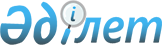 О внесении дополнений в постановление Правительства Республики Казахстан от 29 декабря 2018 года № 936 "О некоторых вопросах Министерства индустрии и инфраструктурного развития Республики Казахстан и внесении изменений и дополнений в некоторые решения Правительства Республики Казахстан"
					
			Утративший силу
			
			
		
					Постановление Правительства Республики Казахстан от 24 апреля 2021 года № 266. Утратило силу постановлением Правительства Республики Казахстан от 4 октября 2023 года № 862.
      Сноска. Утратило силу постановлением Правительства РК от 04.10.2023 № 862.
      Примечание ИЗПИ!Порядок введения в действие см. п.2
      Правительство Республики Казахстан ПОСТАНОВЛЯЕТ:
      1. Внести в постановление Правительства Республики Казахстан от 29 декабря 2018 года № 936 "О некоторых вопросах Министерства индустрии и инфраструктурного развития Республики Казахстан и внесении изменений и дополнений в некоторые решения Правительства Республики Казахстан" следующие дополнения:
      в Положении о Министерстве индустрии и инфраструктурного развития Республики Казахстан, утвержденном указанным постановлением:
      в пункте 16:
      функции центрального аппарата:
      дополнить подпунктом 133-4) следующего содержания:
      "133-4) утверждение реестра уполномоченных представителей, применяющих освобождение от налога на добавленную стоимость при реализации транспортных средств и (или) сельскохозяйственной техники, приобретенных у их производителя, и его формы;";
      дополнить подпунктами 310-1) и 310-2) следующего содержания:
      "310-1) утверждение правил субсидирования ставок вознаграждения при кредитовании и финансовом лизинге на модернизацию железнодорожных путей;
      310-2) утверждение типового договора на субсидирование ставки вознаграждения при кредитовании и финансовом лизинге на модернизацию железнодорожных путей;";
      дополнить подпунктами 402-1) и 402-2) следующего содержания:
      "402-1) утверждение правил организации и эксплуатации единой системы управления транспортными документами;
      402-2) утверждение перечня документов, подлежащих регистрации, учету, обработке и хранению в единой системе управления транспортными документами;";
      дополнить подпунктом 690-14) следующего содержания:
      "690-14) утверждение правил использования пенсионных выплат для улучшения жилищных условий в соответствии с законодательством Республики Казахстан;";
      дополнить подпунктами 708-8) и 708-9) следующего содержания:
      "708-8) утверждение методики расчета размера платы за один кубический метр поданной питьевой воды населению из особо важных групповых и локальных систем водоснабжения, являющихся безальтернативными источниками питьевого водоснабжения;
      708-9) утверждение правил выдачи решения на проведение комплекса работ по постутилизации объектов (снос зданий и сооружений);";
      функции ведомств:
      дополнить подпунктами 285-1) и 285-2) следующего содержания:
      "285-1) разработка правил организации и эксплуатации единой системы управления транспортными документами;
      285-2) разработка перечня документов, подлежащих регистрации, учету, обработке и хранению в единой системе управления транспортными документами;";
      дополнить подпунктами 298-6) и 298-7) следующего содержания:
      "298-6) разработка правил субсидирования ставок вознаграждения при кредитовании и финансовом лизинге на модернизацию железнодорожных путей;
      298-7) разработка типового договора на субсидирование ставки вознаграждения при кредитовании и финансовом лизинге на модернизацию железнодорожных путей;";
      дополнить подпунктами 503-1), 503-2) и 503-3) следующего содержания:
      "503-1) разработка правил использования пенсионных выплат для улучшения жилищных условий в соответствии с законодательством Республики Казахстан;
      503-2) разработка методики расчета размера платы за один кубический метр поданной питьевой воды населению из особо важных групповых и локальных систем водоснабжения, являющихся безальтернативными источниками питьевого водоснабжения;
      503-3) разработка правил выдачи решения на проведение комплекса работ по постутилизации объектов (снос зданий и сооружений);".
      2. Настоящее постановление вводится в действие со дня его подписания, за исключением подпунктов 402-1) и 402-2) функции центрального аппарата и подпунктов 285-1) и 285-2) функции ведомств пункта 16 Положения, которые вводятся в действие с 1 июля 2021 года в соответствии с Законом Республики Казахстан от 2 января 2021 года "О внесении изменений и дополнений в некоторые законодательные акты Республики Казахстан по вопросам восстановления экономического роста".
					© 2012. РГП на ПХВ «Институт законодательства и правовой информации Республики Казахстан» Министерства юстиции Республики Казахстан
				
      Премьер-МинистрРеспублики Казахстан 

А. Мамин
